Shoulder Subacromial RHH Medical Ltd summary of assessment, technique and post injection adviceDecember 2019AssessmentLocal tenderness and scarf positive. No trauma. Injection1-2 mls injection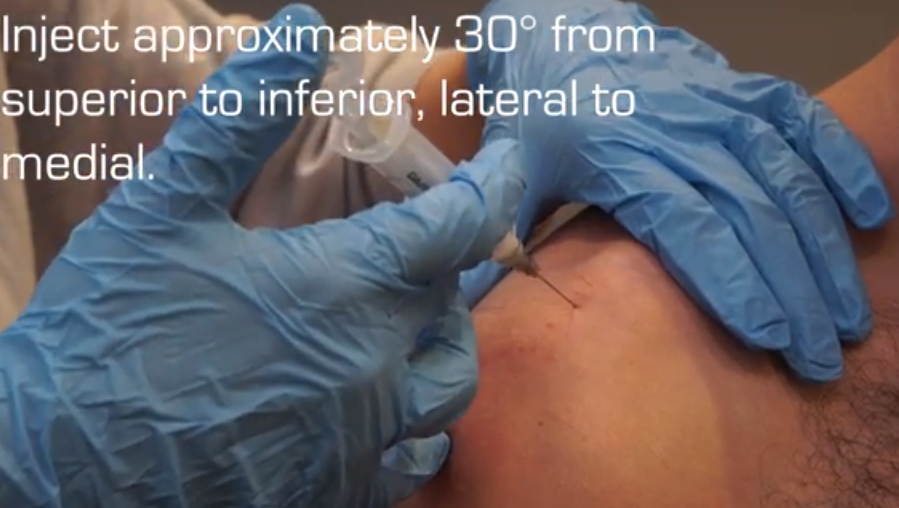 https://www.youtube.com/watch?v=dBZ0srzj4a8  for technique (Medical Skills Courses)Post injectionAfter 5 minutes - Observe for any swelling or significant bleed. Any benefit?Avoid loaded rotation/twisting and lifting for 48hrsAdvise exercises when immediate pain settled as per leaflet Type in shoulder exercises Versus Arthritis for good Youtube video https://www.youtube.com/channel/UCvBfwJfZIQ6jWKpKYDy7DNw